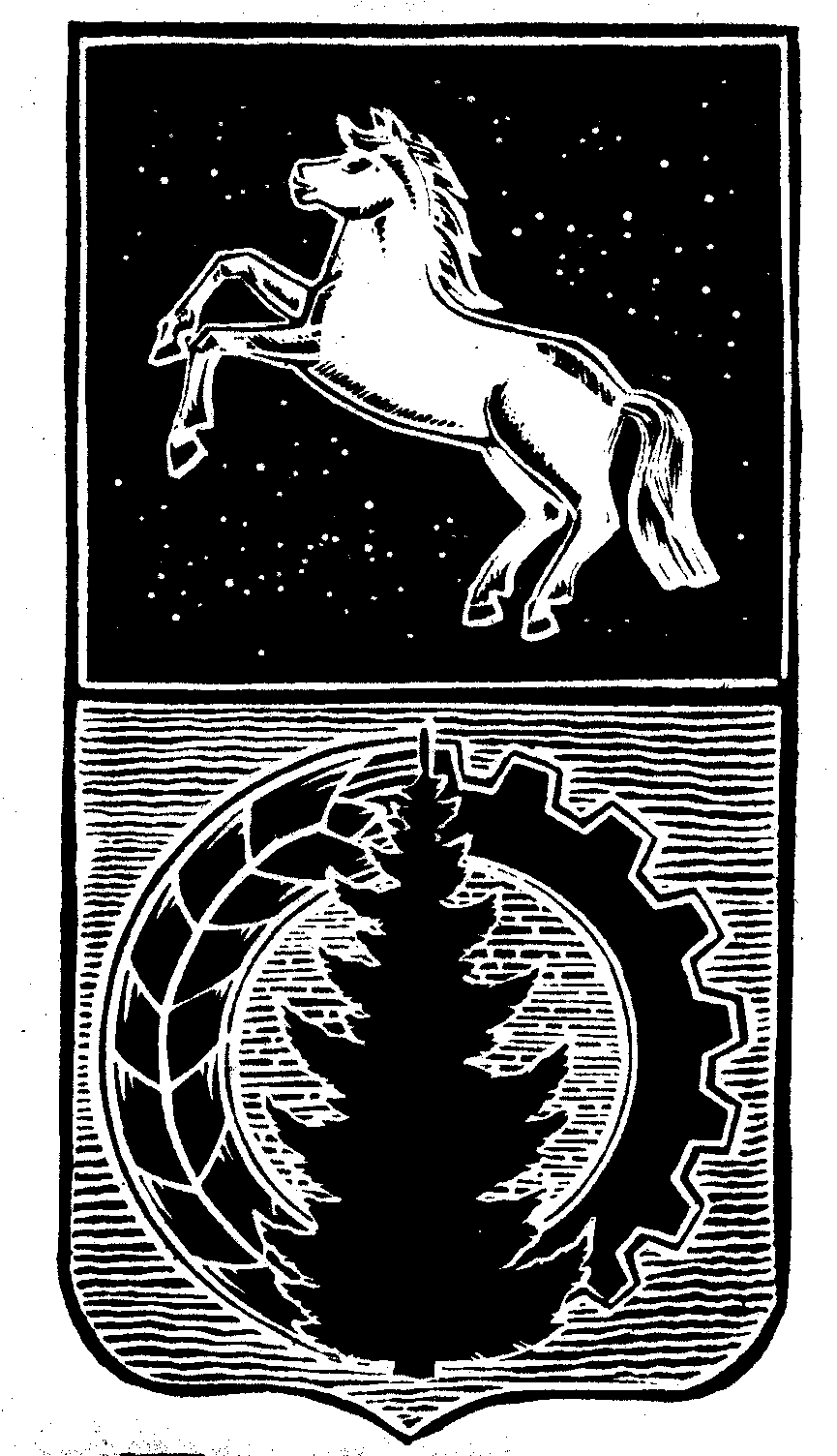 КОНТРОЛЬНО-СЧЁТНЫЙ  ОРГАНДУМЫ  АСИНОВСКОГО  РАЙОНАЗАКЛЮЧЕНИЕна проект решения Совета Асиновского городского поселения «О внесении изменений в  решение Совета Асиновского городского поселения от 27.12.2018 № 114 «О бюджете муниципального образования «Асиновское городское поселение» на 2019 год и на плановый период 2020 и 2021 годов»г. Асино							                    	                 27.03.2019 Контрольно-счетным органом Думы Асиновского района в соответствии со ст. 10 решения Думы Асиновского района от 16.12.2011г № 104 «Об утверждении Положения «О Контрольно-счетном органе Думы Асиновского района» рассмотрен представленный проект решения Совета Асиновского городского поселения «О внесении изменений в  решение Совета Асиновского городского поселения от 27.12.2018 № 174 «О бюджете муниципального образования «Асиновское городское поселение» на 2019 год и на плановый период 2020 и 2021 годов».Экспертиза проекта решения Совета Асиновского городского поселения «О внесении изменений в  решение Совета Асиновского городского поселения от 27.12.2018 № 114 «О бюджете муниципального образования «Асиновское городское поселение» на 2019 год и на плановый период 2020 и 2021 годов» проведена в период с 25 марта 2019 года по 27 марта 2019 года в соответствии со статьёй 157 Бюджетного Кодекса, статьей 9 Федерального закона от 07.02.2011 № 6-ФЗ «Об общих принципах организации и деятельности контрольно – счетных органов субъектов РФ и муниципальных образований», пунктом 7 части 1 статьи 4 Положения о Контрольно-счетном органе муниципального образования «Асиновский район», утвержденного решением Думы Асиновского района от 16.12.2011 № 104, в целях определения соответствия муниципального правового акта бюджетному законодательству и на основании пункта 12.21 плана контрольных и экспертно-аналитических мероприятий Контрольно-счетного органа Думы Асиновского района на 2019 год, утвержденного распоряжением председателя Контрольно-счетного органа Думы Асиновского района от 28.12.2018 № 95, распоряжения председателя Контрольно-счетного органа  на проведение контрольного мероприятия от 25.03.2019 № 23.Должностные лица, осуществлявшие экспертизу:Председатель Контрольно-счётного органа Думы Асиновского района Нольфина Т.Ю.Согласно представленного проекта решения, изменятся основные параметры бюджета на 2019 год:Доходы бюджета увеличатся на 54389,9 тыс. рублей и составят 133625,7 тыс. рублей;Расходы бюджета увеличатся на 54838,1 тыс. рублей и составят 134073,9 тыс. рублей;Размер дефицит бюджета составит в сумме 448,2 тыс. рублей. Доходы бюджета муниципального образования «Асиновское городское поселение» на 2019 год.Доходы бюджета муниципального образования «Асиновское городское поселение» на 2019 год.Изменения вносятся в доходную часть бюджета на 2019 год.Изменение структуры доходов бюджета на 2019 год приведено в таблице.							                                        Таблица 1, тыс. рублей Доходную часть бюджета предлагается увеличить за счет межбюджетных трансфертов из бюджета муниципального образования «Асиновский район», на общую сумму 54389,9 тыс. рублей, в том числе:- на поддержку мер по сбалансированности местных бюджетов (обеспечение деятельности специалиста по имуществу) в сумме 380,3 тыс. рублей;- на обеспечение жильем детей-сирот и детей, оставшихся без попечения родителей, а также лиц из их числа в сумме 10077,1 тыс. рублей;- на реализацию мероприятий по ремонту автомобильных дорог общего пользования местного значения в границах муниципальных районов в сумме 22722,1 тыс. рублей;- на финансовое обеспечение затрат по содержанию станции водоочистки воды в сумме 100,0 тыс. рублей;- реализацию мероприятий по созданию условий для управления многоквартирными домами в сумме 35,6 тыс. рублей;- на реализацию мероприятий по подготовке объектов водоснабжения, водоотведения к прохождению отопительного периода в сумме 915,8 тыс. рублей;-  на реализацию мероприятий по подготовке объектов теплоснабжения  к прохождению отопительного периода в сумме 580,0 тыс. рублей;- на реализацию муниципальной программы «Формирования комфортной среды населенных пунктов на территории муниципального образования «Асиновский район» на 2018-2022 годы» в сумме 19579,0 тыс. рублей.2. Расходы бюджета муниципального образования «Асиновское городское поселение» на 2019 год.Изменения вносятся в расходную часть бюджета на 2019 год: в приложение 7 «Ведомственная структура расходов бюджета муниципального образования «Асиновское городское поселение» на 2019 год» к решению Совета Асиновского городского поселения от 27.12.2018 № 114 «О бюджете муниципального образования «Асиновское городское поселение» на 2019 год и на плановый период 2020 и 2021 годов».Изменение направлений расходов в разрезе ведомственной классификации бюджета представлено в таблице 2.                                                                                                               Таблица 2, тыс. рублейОбщая сумма расходов бюджета увеличится на 54838,1 тыс. рублей и составит 134073,9 тыс. рублей.А также, за счет увеличения межбюджетных трансфертов проектом решения внесены изменения:- в приложение 8 «Распределение бюджетных ассигнований по целевым статьям (муниципальной программы Асиновского городского поселения и непрограммным направлениям деятельности) и видам расходов классификации расходов бюджета муниципального образования «Асиновское городское поселение» на 2019 год» увеличен объем бюджетных ассигнований на сумму 33763,2 тыс. рублей и составит 134073,9 тыс. рублей.Проектом решения внесены изменения в приложение 9 «Объем межбюджетных трансфертов бюджету муниципального образования «Асиновское городское поселение» на 2019 год и плановый период 2020 и 2021 годов», на 2019 год увеличен объем межбюджетных трансфертов, получаемых из других бюджетов бюджетной системы РФ с 11346,4 тыс. рублей до 65736,3 тыс. рублей.Дефицит бюджета муниципального образования «Асиновское городское поселение» на 2019 год.Проектом решения внесены изменения в приложение 11 «Источники финансирования дефицита бюджета  муниципального образования «Асиновское городское поселение» на 2019 год и плановый период 2020 и 2021 годов», на 2019 год дефицит бюджета составит в сумме 448,2 тыс. рублей. Покрытием дефицита бюджета будет являться, изменение остатков средств на счетах по учету средств бюджета.По итогам рассмотрения проекта решения Совета Асиновского городского поселения «О внесении изменений в  решение Совета Асиновского городского поселения от 27.12.2018 № 174 «О бюджете муниципального образования «Асиновское городское поселение» на 2019 год и на плановый период 2020 и 2021 годов», Контрольно-счетный орган Думы Асиновского района сообщает, что данный проект решения может быть принят в предложенной редакции.Председатель		_______________		                              _Т.Ю. Нольфина		                                (подпись)				                                      (инициалы и фамилия)Наименование статьи доходовУтверждено на 2018 годПроект решенияРезультат (+,-)Налоговые и неналоговые доходы:67889,467889,4Безвозмездные поступления11346,465736,3+54389,9Всего доходов:79235,8133625,754389,9КодНаименование раздела расходовУтверждено на 2019 годПроект решенияРезультат (+,-)0100Общегосударственные вопросы21714,922095,2+380,30400Национальная экономика27723,350445,3+22722,00500Жилищно-коммунальное хозяйство27934,249592,8+21658,60100Социальная политика100,010177,0+10077,0Всего расходов:Всего расходов:79235,8134073,9+54838,1